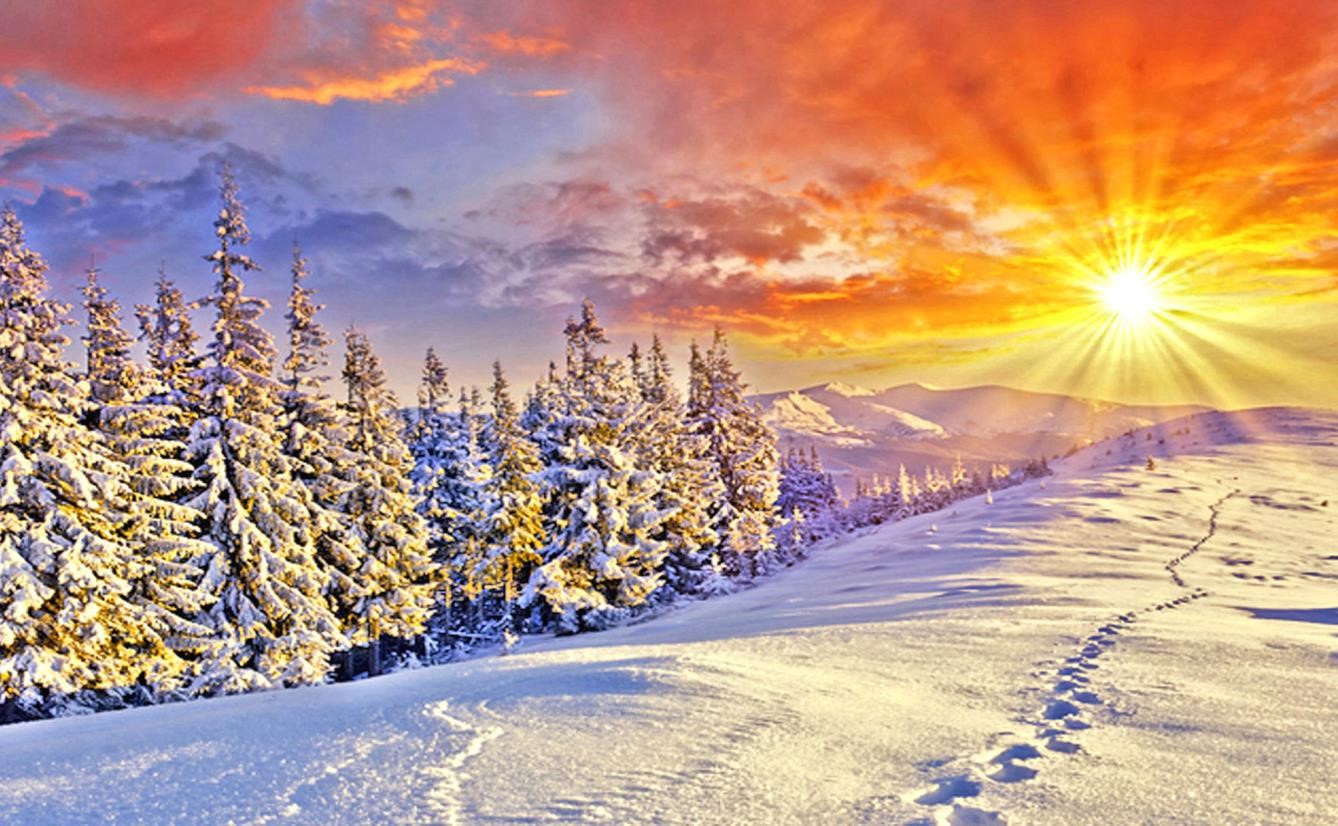 Сърдечни пожелания за новата 2020 година За пореден път приключва една година на нашата планета Земя, където пребиваваме за ограничен период от време в човешки дрехи с нашето вътрешно вечно фино светлинно същество. Много хора трябваше да преминат през психологически или физически болезнени етапи, които ги натъжаваха, но имаше и приятни, които докосваха сърцата ни и ни насърчаваха, изпълнени с надежда, да използваме ценното време на земята, за да узреем духовно. През новата 2020 г. имаме добрата възможност, ако сме отворени за това, да търсим повече спокойствие и тишина в и около нас, което ни кара да мислим по-задълбочено, да получаваме нови ценни прозрения, които ни обогатяват с по-голяма духовна прозорливост.  Това и още много други неща пожелаваме ние - основателят на Капките на любовта и неговата спътница в живота - на всички хора, които четат или слушат божествените Капки на любовта с отворено душевно сърце, за да могат през новата година успешно да се справят с поставените си планове, цели и важни житейски решения с помощта на вътрешните божествени енергии, духовното си познание и много оптимизъм.  Нашите сърдечни поздрави и благодарности, които са свързани с универсалния дух на любовта, са насочени към всички хора с добра воля, независимо от техния мироглед и религия, от тяхната националност или раса. Тя е специално адресирана до усърдните хора, които в божествена вътрешна връзка и с радост полагат сърдечни усилия да предложат по чудесен начин божествените капки любов на духовно търсещите хора по света, за да могат те да се отворят по-духовно за нашия истински и вечен живот от другата страна и да се подготвят по-добре да намерят пътя към небесния дом на светлината след земния си живот без заобикалки и душевни страдания.  На всеки читател и слушател на небесните послания, който самоотвержено подкрепяше разпространението на божествените мъдрости от небесния източник с искрените си молитви, благодарим по същия начин и искрено ви пожелаваме вътрешен мир и добро разбирателство с вашите ближни за предстоящото време на земята, както и така важното търпение, постоянство и разбиране за собствените ви малки грешки, но и за тези на другите.  От капки небесна любов знаем, че Божият дух в нас и небесните пазители са особено доволни, когато завинаги преодолеем признатите непривлекателни, свързани с личността черти на характера, защото те предизвикват кавги, обиждат и унижават хората, в резултат на което се проливат много сълзи. Тъй като много хора все по-често се оказват в извънредни ситуации поради все по-тревожната глобална икономическа ситуация, безработицата и недостига на жилища, както и опустошителните екологични бедствия, за нас, вътрешните хора, е толкова важно да отворим сърцата си за нуждаещите се и, ако е възможно, да помогнем за облекчаване на тежкото им положение с малък подарък.  Пожелаваме на всички читатели и слушатели на Liebetröpfchen за новата година да останат здрави или да се възстановят скоро след болест, травма или операция и никога да не губят вътрешната си радост от живота, а също и вярата си в по-добрия живот от тази и другата страна, въпреки неприятните прогнози за бъдещето в света.